П Е Р Е Л І Крішень, віднесених до протоколу № 19 від 05.09.2019 рокузасідання виконавчого комітету Фастівської міської радиВИКОНАВЧИЙ КОМІТЕТФастівська міська рада       П Р О Т О К О Л  № 19 ЗАСІДАННЯ ВИКОНАВЧОГО КОМІТЕТУФастівської міської ради05	вересня	2019 р.Засідання почалося:       9.00Засідання закінчилося:  9.50№ № 451-457
   ФАСТІВСЬКА МІСЬКА РАДА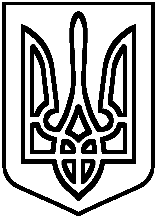           ВИКОНАВЧИЙ КОМІТЕТПорядок денний                засідання виконавчого комітету міської ради 05  вересня 2019 р.									09:00                             Доповідає:  Цедзінська Л.В. - начальник фінансового                                                                                     управлінняПро схвалення індикативних прогнозних показників міського бюджету на 2020-2021 роки Доповідає: Кабанець Т.В. – завідуючий сектором торгівлі 			та транспортуПро визначення переможців конкурсу №27 на право пасажирських перевезень на міських автобусних маршрутах загального користування №1 «Привокзальна площа – Кадлубиця», №2 «Привокзальна площа – Унава» та №3 «Привокзальна площа – Заріччя»Про затвердження мережі автобусних маршрутів загального користування, забезпечення організації пасажирських перевезень на яких покладається на виконавчий комітет Фастівської міської радиПро розірвання договору №4/24-2018 від 05.03.2018 року про організацію перевезень пасажирів на автобусному маршруті загального користування №14 «Привокзальна площа – вул. Семена Палія – Привокзальна площа»Про оголошення конкурсу №28 на право пасажирських перевезень на міському автобусному маршруті загального користування №14 «Привокзальна площа – вул. Семена Палія – Привокзальна площа»                            Доповідає: Єриш Н.Л. – начальник управління освітиПро мережу закладів освіти міста на 2019/2020 навчальний рік                           Доповідає: Безкровна І.В. – начальник управління культури,                                                                          молоді та туризмуПро погодження внесення змін до Комплексної програми розвитку культури міста Фастова на період 2017-2020 роківМіський голова                                                              М.В.НетяжукВИКОНАВЧИЙ КОМІТЕТФастівська міська рада08500 м. Фастів, пл. Соборна,1Протокол  №  19ЗАСІДАННЯ ВИКОНАВЧОГО КОМІТЕТУм. Фастів						                       		05      вересня           2019 р             	  Головуючий:    Нетяжук  М.В. –  міський голова           	   Секретар:     Тхоржевська Л.О. – керуючий справами виконкомуНа засіданні виконкому присутні члени виконкому:Нетяжук М.В.					Соловей Ю.В.			Хацьола Ю.В. 					Кудряшов В.М.	Зикова О.Б.					          Ясінський С.А.Форосенко О.М. 					Рудяк Т.Я.Тхоржевська Л.О.				На засіданні виконкому  відсутні члени виконкому:	Давиденко О.П. 					Чемерський О.Ю.  	Мельник Д.О. 					Очеретний Д.В.	Шаповал А.В. 					Абрамов А.В.                               Присутні на засіданні виконкому:Алісєєнко Л.М. 				–начальник загального відділу,Мосійчук Д.Л. 			–	гол.спец.  юридичного управління,Кабанець Т.В. 			–	завідуючий сектором торгівлі та 						транспорту,Безкровна І.В.                       – 		начальник управління культури,                                                            молоді та туризмуЦедзінська Л.В.		       -          начальник фінансового управлінняЄриш Н.Л.			       -          начальник управління освітиНетяжук М.В.:	Прошу затвердити порядок денний:			Голосували: за – «9»; проти – «0»; утримались «0».			Порядок денний затверджено одноголосно.СЛУХАЛИ:	Доповідає:  Цедзінська Л.В. Про схвалення індикативних прогнозних показників міського бюджету на 2020-2021 роки Виступив: Нетяжук М.В., Кудряшов М.В.Голосували: за – «9»; проти – «0»; утримались «0».		Рішення   прийнято  (додається).СЛУХАЛИ:Доповідає: Кабанець Т.В. Про визначення переможців конкурсу №27 на право пасажирських перевезень на міських автобусних маршрутах загального користування №1 «Привокзальна площа – Кадлубиця», №2 «Привокзальна площа – Унава» та №3 «Привокзальна площа – Заріччя»Виступив: Соловей Ю.В. з пропозицією в п.4 рішення виконавчого комітету  зазначити терміном на 5 років.                                 Голосували за пропозицію:			за – «9»; проти – «0»; утримались «0».			Голосували за рішення з пропозицією:                         за – «9»; проти – «0»; утримались «0».		Рішення   прийнято  (додається).Про затвердження мережі автобусних маршрутів загального користування, забезпечення організації пасажирських перевезень на яких покладається на виконавчий комітет Фастівської міської радиГолосували: за – «9»; проти – «0»; утримались «0».Рішення   прийнято  (додається).Про розірвання договору №4/24-2018 від 05.03.2018 року про організацію перевезень пасажирів на автобусному маршруті загального користування №14 «Привокзальна площа – вул. Семена Палія – Привокзальна площа»Голосували: за – «9»; проти – «0»; утримались «0».Рішення   прийнято  (додається).Про оголошення конкурсу №28 на право пасажирських перевезень на міському автобусному маршруті загального користування №14 «Привокзальна площа – вул. Семена Палія – Привокзальна площа»Голосували: за – «9»; проти – «0»; утримались «0».Рішення   прийнято  (додається).СЛУХАЛИ:                            Доповідає: Єриш Н.Л. Про мережу закладів освіти міста на 2019/2020 навчальний рікГолосували: за – «9»; проти – «0»; утримались «0».Рішення   прийнято  (додається).СЛУХАЛИ:                           Доповідає: Безкровна І.В. Про погодження внесення змін до Комплексної програми розвитку культури міста Фастова на період 2017-2020 роківГолосували: за – «9»; проти – «0»; утримались «0».Рішення   прийнято  (додається).	Міський голова						М.В.Нетяжук	 Секретар 							Л.О.Тхоржевська №п/пЗміст  рішення№ рішенняПримітка1Про схвалення індикативних прогнозних показників міського бюджету на 2020-2021 роки 4512Про визначення переможців конкурсу №27 на право пасажирських перевезень на міських автобусних маршрутах загального користування №1 «Привокзальна площа – Кадлубиця», №2 «Привокзальна площа – Унава» та №3 «Привокзальна площа – Заріччя»4523Про затвердження мережі автобусних маршрутів загального користування, забезпечення організації пасажирських перевезень на яких покладається на виконавчий комітет Фастівської міської ради4534Про розірвання договору №4/24-2018 від 05.03.2018 року про організацію перевезень пасажирів на автобусному маршруті загального користування №14 «Привокзальна площа – вул. Семена Палія – Привокзальна площа»4545Про оголошення конкурсу №28 на право пасажирських перевезень на міському автобусному маршруті загального користування №14 «Привокзальна площа – вул. Семена Палія – Привокзальна площа»4556Про мережу закладів освіти міста на 2019/2020 навчальний рік4567Про погодження внесення змін до Комплексної програми розвитку культури міста Фастова на період 2017-2020 років457